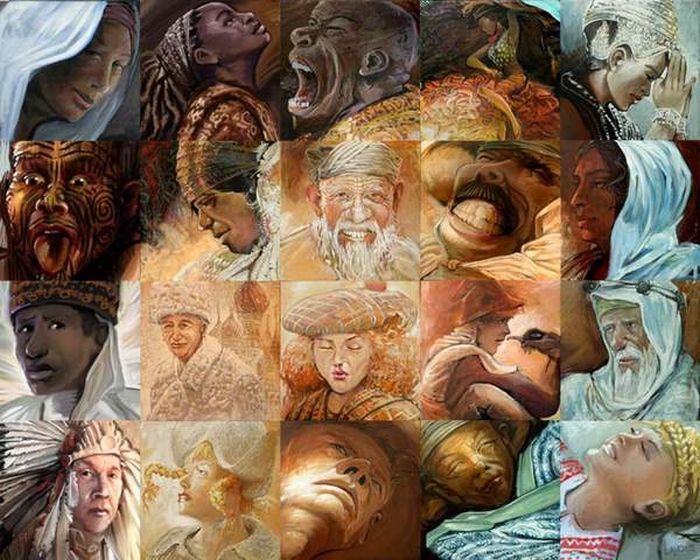 1.Как называются мифы о сотворении мира: 1баллА. антропогоническиеБ. астральныеВ. эсхатологическиеГ. космогонические.2. Соотнеси памятники культуры и первообразы. Ответ запиши в таблицу. 5 баллов1.обелиск2.зиккурат3.индуистский храм4.египитская пирамида5.кельтский крестА. мировое деревоБ. мировая гора.Ответ:3. Какие числа соответствуют вертикальной и горизонтальной модели мира. Ответ запиши в таблицу. 2 баллаА. 1 Б. 2 В. 3 Г. 4 Д. 5Ответ:4. Что является символом вертикальной модели мира. 1 баллА. орел Б. корова В. волк Г. ворон5. Что является символом горизонтальной модели мира. 1 баллА.змея Б.река В.дерево Г. треугольник6. По какому принципу составлен логический ряд: 2 баллаплач и рыдания по умершим, поминовение усопших, фарсовые похороны.Ответ:________________________________________7. Что является лишним 1 баллМасленица, Иван Купала, русальная неделя, рождествоОтвет:__________________________________8. Где находится пещера Ласко: 1 баллА. Англия Б. Италия В. Испания Г. Франция.9. Стоунхендж – это: 1 баллА. дольмен Б. кромлех В. менгир10. Соотнеси сооружение и строительный материал. Ответы запиши в таблицу. 4 балла1.египетская пирамида2.зиккурат3.греческий храм4.дольменА. глинаБ. каменный блокВ. мегалитыГ. мраморОтвет:11. Музей в Александрии – это: 1 баллА. административное зданиеБ. научный центрВ. учебное заведениеГ. медицинская лаборатория12. К памятникам Каролингского Возрождения относится: 1 баллА. Мавзолей Теодориха в РавеннеБ. Баптистерий в ПизеВ. Капелла Карла Великого в АхенеГ. Пизанская башня13. Соотнеси архитектурный стиль и характеристики. Ответ запиши в таблицу. 6 баллов1.массивность колон и стен2.круглая арка3.стрельчатая арка4. аркбутаны и нервюры5. простота форм6.базиликальный планА.романский стильБ. готический стильОтвет:14. Особенности архитектуры, декора и колористики русский православный храм заимствовал в:А. в Риме Б.в Западной Европе В. в Византии Г.в Скандинавии 1 балл15. Древнекитайский миф о Пань-Гу отражает идею 1 баллА. гармонии инь-яньБ. вечной молодостиВ. искупительной жертвыГ. справедливого правления16. Храм Неба находится 1 баллА. в Индии Б. Палестине В. Южной Америки Г. Китае17. В архитектуре мечетей отражен образ: 1 баллА. гармонии Б. рая В. покорности перед Богом Г. радости земной жизни18. Соотнеси религию и памятники культуры. Ответ запиши в таблицу. 5 баллов1.ступа2.пещерный храм3.икона4. арабеска5. скульптураА.индуизмБ. православиеВ. католицизмГ. исламД. буддизмОтвет:Всего: 36 баллов.«3» - 18 – 23«4» - 24 – 30«5» - 31 - 36Итоговый тест за курс 10 класса